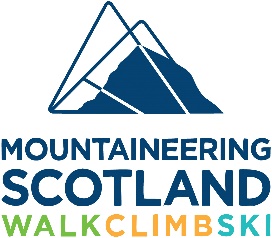 Mountaineering Scotland PVG ProceduresRoles & ResponsibilitiesThis guidance is relevant to affiliated members of Mountaineering Scotland who recruit volunteers or paid staff to work with children or vulnerable adults.BackgroundIt is essential that all clubs correctly assess the suitability of those individuals who wish to carry out a paid or volunteering position that involves them carrying out regulated work with children – a child is anyone who is under the age of 18.Regulated work with children is where an individual has an agreed normal duty to care for, train, supervise or be in sole charge of children.  Individuals who have a responsibility to manage or supervise those who are carrying out regulated work with children are also doing regulated work.Regulated work positions within affiliated Mountaineering Scotland clubs:Activities AssistantCharity TrusteeWellbeing Protection OfficerCoach/Instructor/Session VolunteerYouth Group AssistantAs part of the Mountaineering Scotland’s Safe Recruitment Guidance and suitability assessment individuals undertaking a regulated work role with children/vulnerable adults are required to complete a PVG disclosure record application form.Mountaineering Scotland is enrolled with an organisation called VSDS (Volunteer Scotland Disclosure Services) for the purpose of accessing PVG disclosure records.  The role of VSDSVSDS (Volunteer Scotland Disclosure Services) is a service which has been operated by Volunteer Development Scotland since 2002. 

VSDS manages the essential service of providing free disclosure records, guidance, advice and support to voluntary sector organisations working with children, young people and protected adults. VSDS will liaise directly with Mountaineering Scotland regarding matters that relate to disclosure record applications. Further information about VSDS can be found at www.volunteerscotland.org.uk 
The role of Mountaineering ScotlandTo access PVG disclosure records on behalf of affiliated clubs To submit PVG coversheets and disclosure record applications to VSDSTo manage and store PVG disclosure records in line with the Code of PracticeTo make informed recruitment decisions in relation to disclosure records relevant to those applying to do regulated work with childrenTo communicate to clubs the outcome of PVG disclosure records and decisions madeTo ensure any individual who is barred from regulated work with children is not appointed to a regulated work with children position within clubs affiliated to Mountaineering ScotlandTo receive barring information from Disclosure Scotland relevant to an individual carrying out regulated work with children within clubs affiliated to Mountaineering ScotlandTo ensure any individual who becomes barred from doing regulated work with children is removed from their position immediately To provide clubs with guidance and support if required to manage an individual who is ‘being considered for listing’ under the PVG ActTo ensure decisions relating to PVG disclosure records are carried out in accordance with Mountaineering Scotland’s Recruitment of Ex Offenders policyTo managed and stored disclosure records as per the Code of Practice.The role of the clubThe role of the club is to ensure that individuals who are offered a regulated work with children position complete a suitability assessment; application form, interview, references, self declaration form and disclosure record application.The club should request a Secondary Organisation Contract from Mountaineering Scotland – this will be sent to you along with guidance notes on completing this document. Upon completion the club representative (Wellbeing Protection Officer) should send this to Mountaineering Scotland Wellbeing Protection Officer. This will be sent onto VSDS for registration.PVG Scheme/Update application forms should be requested from Mountaineering Scotland. Once complete please email Mountaineering Scotland to arrange an Identity Checker to carry out the duties:The role of the club WPO/ ID checker is to:Correctly identify regulated work with children positions within the club using the positions listed by Mountaineering ScotlandAssess the application form, self declaration form and verify referencesEnsure those being asked to do regulated work with children complete the correct PVG disclosure record application formCorrectly check individuals ID for the purpose of the disclosure record applicationComplete the relevant sections of the VSDS PVG coversheetForward the VSDS PVG coversheet and disclosure record application form to Mountaineering Scotland for processingReceive written correspondence from Mountaineering Scotland detailing the individuals suitability/unsuitability to carry out the regulated work with children position for which they have applied Store relevant information confidentially The process The Online PVG Application process - 8 step start to finish:Step 1: The club recruits applicant (coaches/volunteer who can be: paid or voluntary)Step 2: The Wellbeing & Protection Officer (WPO)/ID checker downloads and completes Online Application Request form and returns to Mountaineering Scotland WPO: PVGadmin@mountaineering.scot Step 3: The Mountaineering Scotland PVG WPO checks the form, which is then sent to VSDS (or back to the club SO/ID checker if there are errors)Step 4: Disclosure Scotland's will send a link to the applicant to complete their online applicationStep 5: Applicant completes personal information via email link. Applicant information submitted directly to Disclosure Scotland. Applicant will have 7 days to complete this applicationStep 6: Disclosure checks undertaken by Disclosure ScotlandStep 7: Certificate issued to Mountaineering Scotland and the applicantStep 8: Mountaineering Scotland check the PVG certificate for endorsements and advice the club about the suitability of the applicant to take up their roleCostsApplications submitted for PVG disclosure records for volunteering positions are free of charge.  The costs for PVG disclosures accessed for paid positions are as follows:PVG Scheme record - £59.00PVG Scheme record update - £18.00 The fee is paid directly by the applicant on the online portal, if the organisation covers this cost; the applicant should take reimbursement up directly with their organisationGuidance on completing the online PVG application request formNB: The below guidance is also on the application request form for ease of useApplicant’s Name
It is important that WPO/ID Checkers, check that they have the FULL name, including any middle names of the applicant – otherwise the application will be rejected and cause delays.DOBShould be entered in the following format: DD/MM/YYYYApplicant’s Email Address 
Important points regarding email addresses:  No generic email addresses will be accepted, the email address must be personal to the individual, they can use a work or personal email for the application.Double check the email address has been entered correctly, if the email address has been entered incorrectly the applicant will not receive the link to complete their PVG application.Home AddressEnsure this is the current home address of the applicant – it should match the address provided as part of the ID check.Type of application – select the relevant code.Position Applied forPlease select a role from the Mountaineering Scotland list:•	Activities Assistant•	Charity Trustee•	Wellbeing Protection Officer•	Coach/Instructor/Session Volunteer•	Youth Group AssistantIf the role is not on the PVG list and you believe it carries out Regulated Work and requires a PVG please contact: PVGadmin@mountaineering.scot Employer
Enter your club’s name.Regulated work groupsWhich group the volunteer will be working with – children, protected adults, or both.Volunteer Y/N
If a volunteer is paid for their role, mark Y, otherwise mark N.
ID Verification
Identification should be verified using virtual meetings or equivalent (or face to face when allowed). This is our recommended method to check ID as it removes the need to share copies of sensitive documents and therefore minimizes the risk of a data breach.
Check 3 items of ID, the minimum ID you must check is:one document with a photograph and one document with the applicant’s current home address (this document must be issued within the last 3 months)Driver License Number: The photo card driving license is a very common form of ID used in the PVG process. Provisional driving license should be treated the same as a full driving license. A common error on PVG applications is the omission of a person’s middle name. If you a driving license is checked you can check it for any middle names. Any middle names shown on the driving license must be given in Forename(s). If you hold a UK driving license, the number can be found at point 5 of your photo card in the following format: 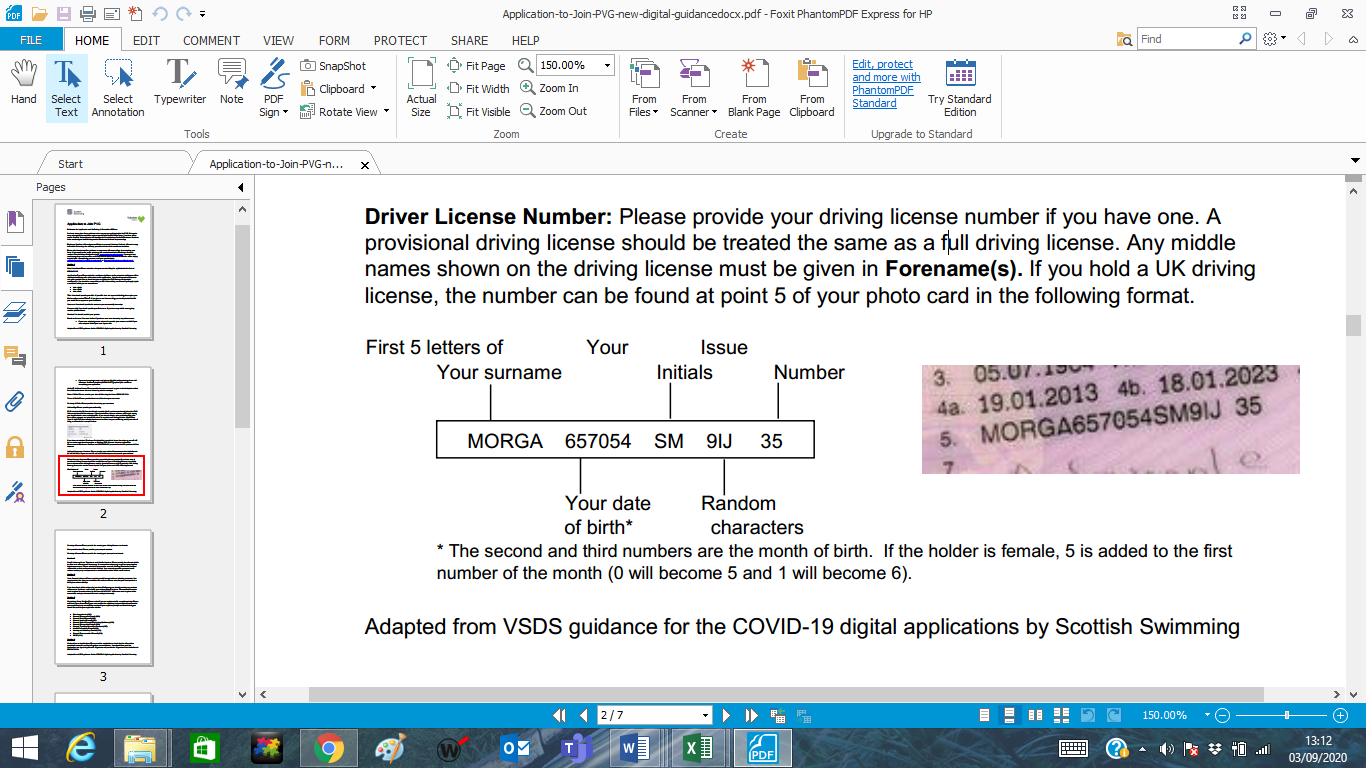 COVID-19 ID UpdateSocially distant ID checks can be carried out in the following ways:Using video via phone, webcam or similar to check the identification documentation. The applicant can show it to you via the camera and you can note relevant information as required (This is our recommended method to check ID as it removes the need to share copies of sensitive documents e.g. passport, driver’s license and therefor minimises the risk of a data breach) A scan/photograph the documentation and send them to you as attachments via email or text message Copies of the documentation are sent through the post Documentation is dropped off to you via your letterbox and then returned to the applicant once it’s been checked As a last resort face to face identification can be undertaken but please remember to follow the guidelines on social distancing, handwashing and wearing of face coverings Electronic signatures will be accepted there is no need to print and sign the form byHandling and storage of digital dataThe COVID-19 digital application and socially distant ID check will generate and result in you receiving copies of digital PVG forms and ID documentation e.g. driver’s license which would not normally happen with paper applications. All club WPOs/ID checkers are reminded to follow the principles of GDPR as well as secure data handling and storage and should not retain personal information longer than it is required.Where you are sent copies of digital PVG forms and ID documents these should be securely stored until you have used them to perform the ID check and have submitted the application to Mountaineering Scotland. The digital PVG form and any copies of ID should then be securely destroyed. Remember that in addition to deleting these items from your computer or other devices e.g. tablets, phones etc. you should also delete any copies that are attached to emails.Process for handling PVG certificates with endorsementsFrom time to time PVG certificates come back with conviction information. This information is assessed by the Mountaineering Scotland Wellbeing and Protection Officer and one of the following outcomes will be reached:The conviction information is not relevant to the role applied for – no further action requiredThe conviction is relevant to the role applied for and is a low level offense/low level risk factor – the MS WPO will contact the club WPO to discuss the information and the other information the club has gatherer on the individual as part of the Safe Recruitment process eg references and support the club to make an informed recruitment/appointment decisionThe conviction is relevant to the role applied for and is a serious concern/potential risk factor – the MS WPO will contact the chair of the MS Wellbeing and Protection Panel and refer the matter, the club WPO will also be notified of the referral to the MS board and must pause the recruitment/appointment process pending the outcome of the MS board referralIf a PVG certificate is returned and the information contained is unclear the MS WPO will always err on the side of caution and discuss the matter with the MS SMT / MS board or other relevant expert sources of advice eg Children 1st, VSDS etc.Fair Processing Notice  – Child wellbeing and protection The following information applies to Mountaineering Scotland Professionals, volunteer coaches and other volunteers conducting Regulated Work in Scotland, and whom are members of (or applying for membership of) the Protecting Vulnerable Groups (PVG) Scheme. The Data Protection Act 2018 requires that you are informed about how your personal information will be used. For the purposes of child protection, safeguarding and wellbeing matters in Scotland, if Mountaineering Scotland or your club or association receives information of concern; the club/association may share information about you with the sport’s Governing Bodies in Scotland and the appointed Mountaineering  Scotland Wellbeing & Protection Officer and where necessary, Wellbeing & Protection Officers for other member clubs/associations. This may be related to, but not exclusively restricted to, where it has been alerted to circumstances that might affect your status as a member of the PVG scheme for regulated work with children or protected adults or your suitability to carry out the regulated work role for which you have applied/been appointed or already doing. In the event such sharing is deemed necessary, it will normally only be carried out between the registered Wellbeing & Protection Officers in the Club, Association, Governing Body, and those appointed representatives within the a relevant partner organisation. Protection of Vulnerable Groups (Scotland) Act 2007: Referrals The Act creates the framework to ensure that people who are known to be unsuitable on the basis of past behaviour do not gain access to children or protected adults through paid or voluntary work and that those who do become unsuitable are detected early and removed from these workforces. Disclosure and Barring Service or Voluntary Scotland Disclosure Service Voluntary Scotland Disclosure Service (VSDS) maintains the lists of people barred from working with children or with vulnerable adults in Scotland. Mountaineering Scotland and Member Clubs and Associations have a legal responsibility to make a referral in the below outlined circumstances; it is a criminal offence not to make such a referral. For guidance on the grounds and process for making a referral, contact the Mountaineering Scotland Wellbeing & Protection Officers. Circumstance to make a referral Mountaineering Scotland/Association/ Member Club (depending on who deploys the person) will refer to Disclosure Scotland the case of any member of staff/volunteer who (whether or not in the course of their role within the organisation) has: harmed a child/protected adult or placed a child/protected at risk of harm engaged in inappropriate conduct involving pornography engaged in inappropriate conduct of a sexual nature involving a child/protected  adult given inappropriate medical treatment to a child/protected adult AND as a result: Mountaineering Scotland/Association/The Club has dismissed the member of staff or volunteer The member of staff or volunteer would have been dismissed as a result of the incident had they not resigned, retired or been made redundant Mountaineering Scotland/The Club has transferred the member of staff/volunteer to a position in the Club which is not regulated work with children/protected adults The member of staff or volunteer would have been dismissed or considered for dismissal where employment or volunteer role was not due to end at the expiry of a fixed term contract or had the contract not expired Mountaineering Scotland/Association/ The Club will also refer the case of a staff member/ volunteer where information becomes available after the member of staff/volunteer has been through any of the process/circumstances noted above. Consideration for Listing & Barring Notice – Action to be takenIf Disclosure Scotland notifies Mountaineering Scotland/Association/the Club that a member of staff/volunteer is considered for listing that individual will be suspended as a precaution until the outcome of the case is determined. Remember that a precautionary suspension is not a form of disciplinary action and does not involve pre-judgment. In all cases of suspension, the welfare of children/protected adults will be the paramount concern. If Disclosure Scotland informs Mountaineering Scotland/Association / the Club that an individual is/has become listed and is therefore barred for carrying out regulated work. The member of staff/volunteer will be removed from any and all regulated work with children/protected adults immediately in line with the Protection of Vulnerable Groups (Scotland) Act 2007. Application Type KeyApplication Type KeySRJ Joining the schemeSRU  Existing PVG scheme member - updateSREM Existing PVG scheme member under one category and requires an update to the other, e.g. currently as a PVG for Adults, requires an update for Children.